Zadanie 1.Wykład XIIW badaniu porównano wiek mężczyzn i kobiet zawierających związek małżeński. W tym celu wzięto pod uwagę 400 par małżeńskich, dla których otrzymano średni wiek mężczyzny 28, a kobiety 25, przy wariancjach odpowiedni 9 i 16. Czy na poziomie istotności 0.05 można twierdzić, że średni wiek mężczyzny jest większy od średniego wieku kobiety?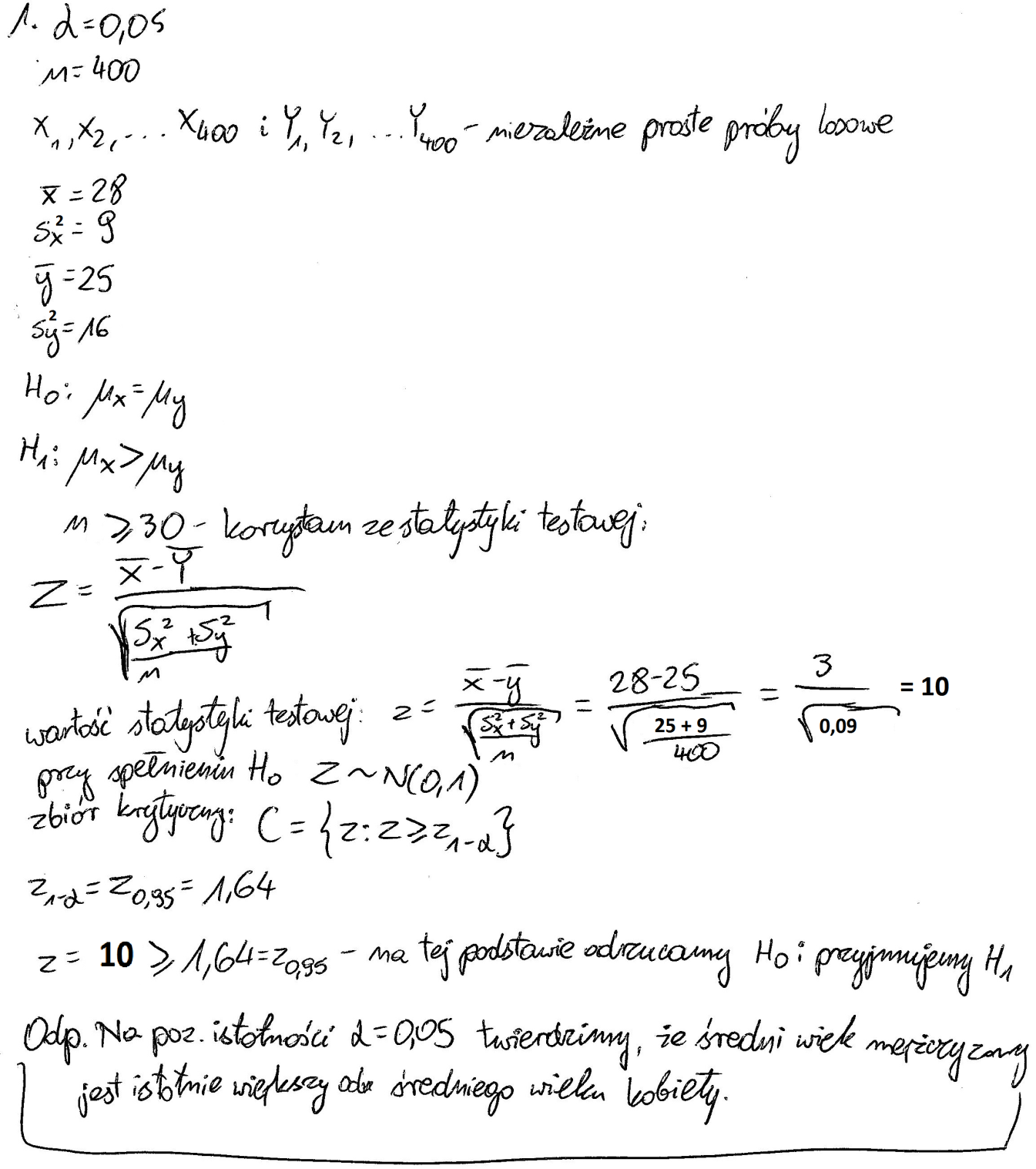 Zadanie 2.W celu stwierdzenia, czy zamieszkanie maturzystów w dużych miastach wpływa na poziom IQ w porównaniu z rówieśnikami z mniejszych miejscowości pobrano próbę 60 maturzystów mieszkających w dużych miejscowościach i 50 mieszkających w małych miejscowościach. Średni poziom IQ wynosił odpowiednio 99 i 96 w obu próbach, natomiast odchylania odpowiednio 7 i 10. Rozkłady poziomu ołowiu w obu grupach są normalne. Przyjąć poziom istotności 0,05.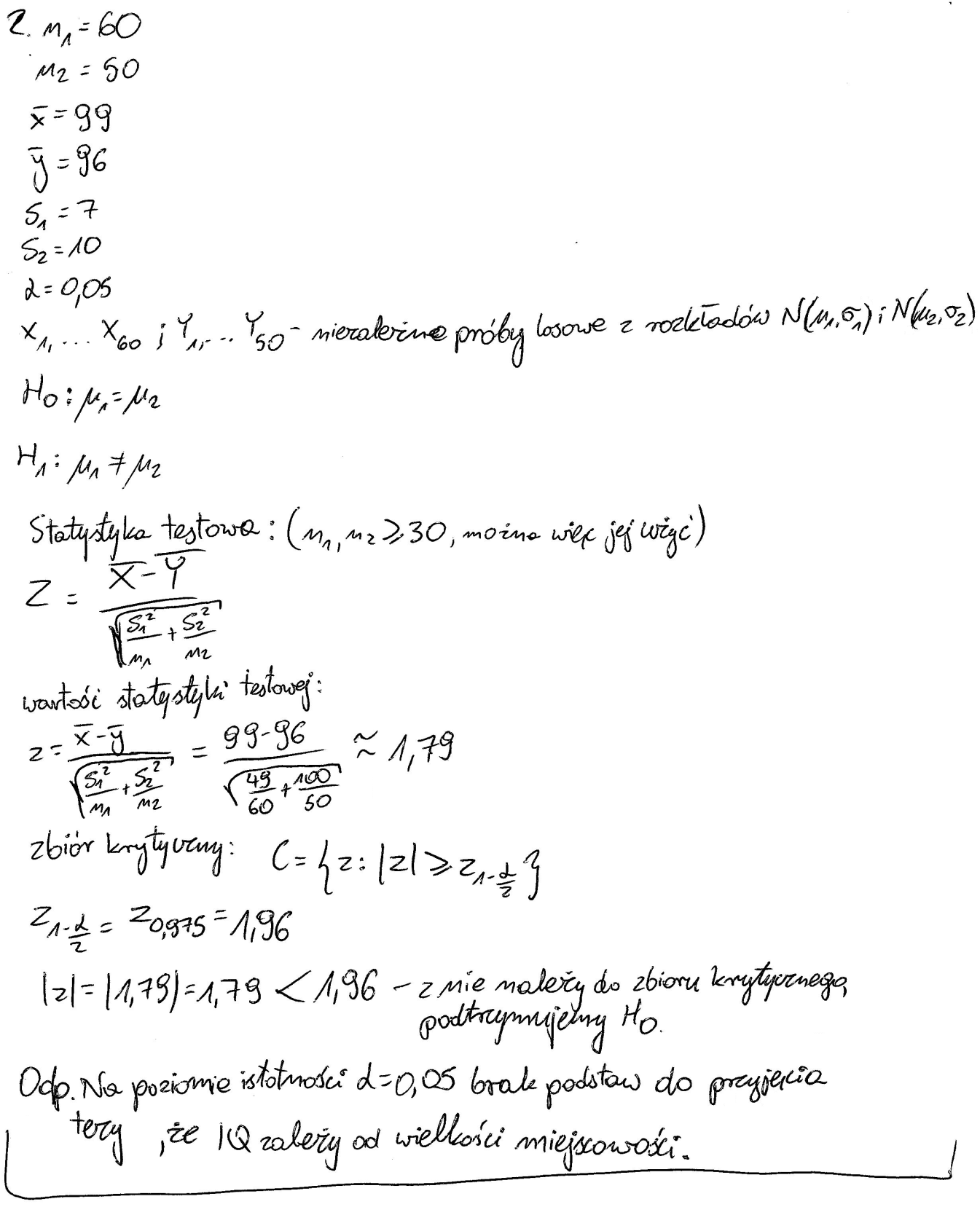 Zadanie 3.Zmierzono czas reakcji na pewien bodziec u 8 kierowców badanych w pracowni psychotechnicznej przed i w 15 min. po wypiciu 100g wódki. Wyniki (w sek.) były następująceNa poziomie istotności 0,01 zweryfikować hipotezę, że wódka wydłuża czas reakcji na bodziec. Zastosować test dla jednej próby różnic wyników u tego samego kierowcy przy założeniu, że mają one rozkład normalny o odchyleniu 0,05 .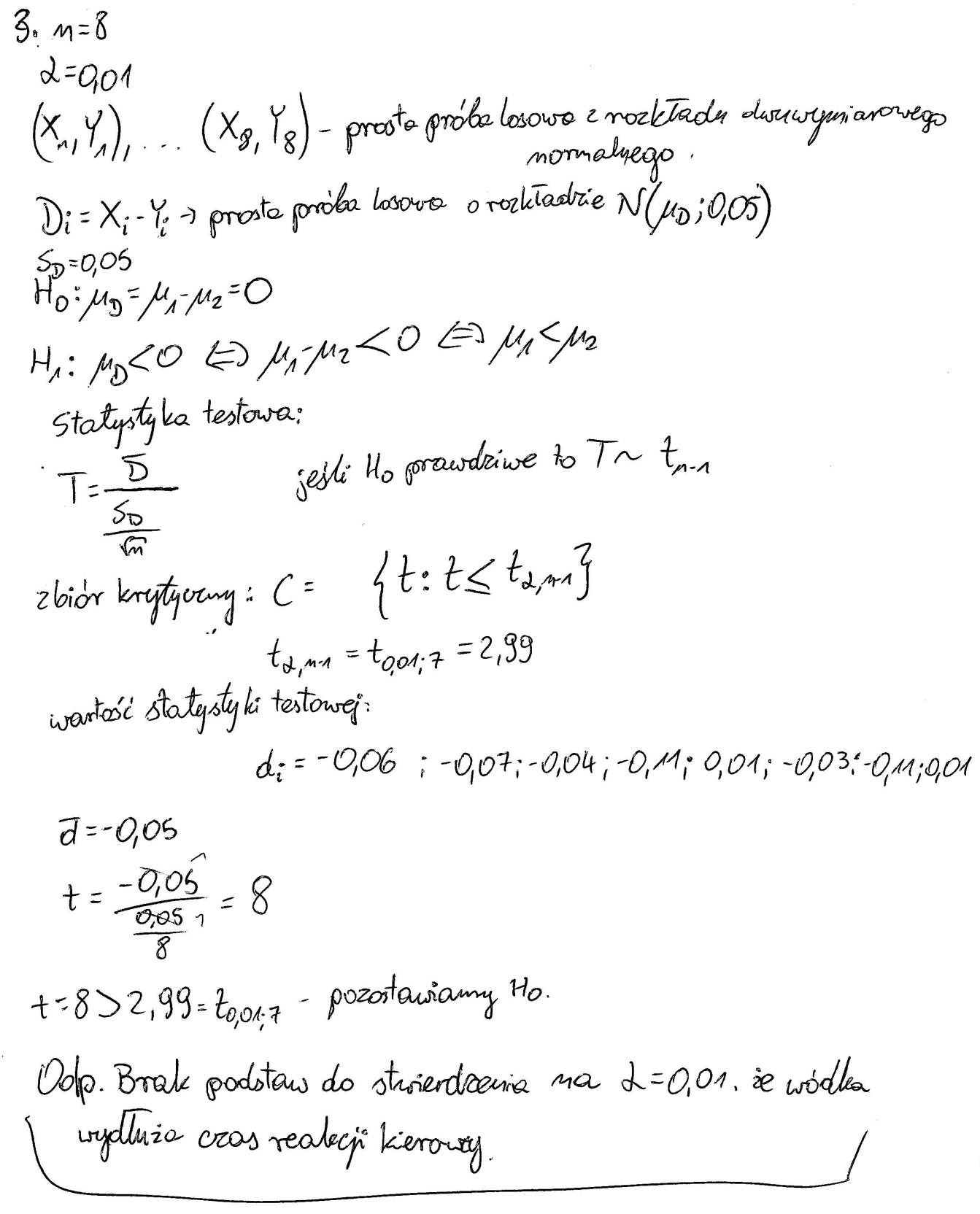 Zadanie 4.Czy można stwierdzić, że w transporcie psuje się 10% warzyw, jeżeli na 400 przebadanych warzyw było 50 zepsutych. Przyjąć poziom istotności 0,1.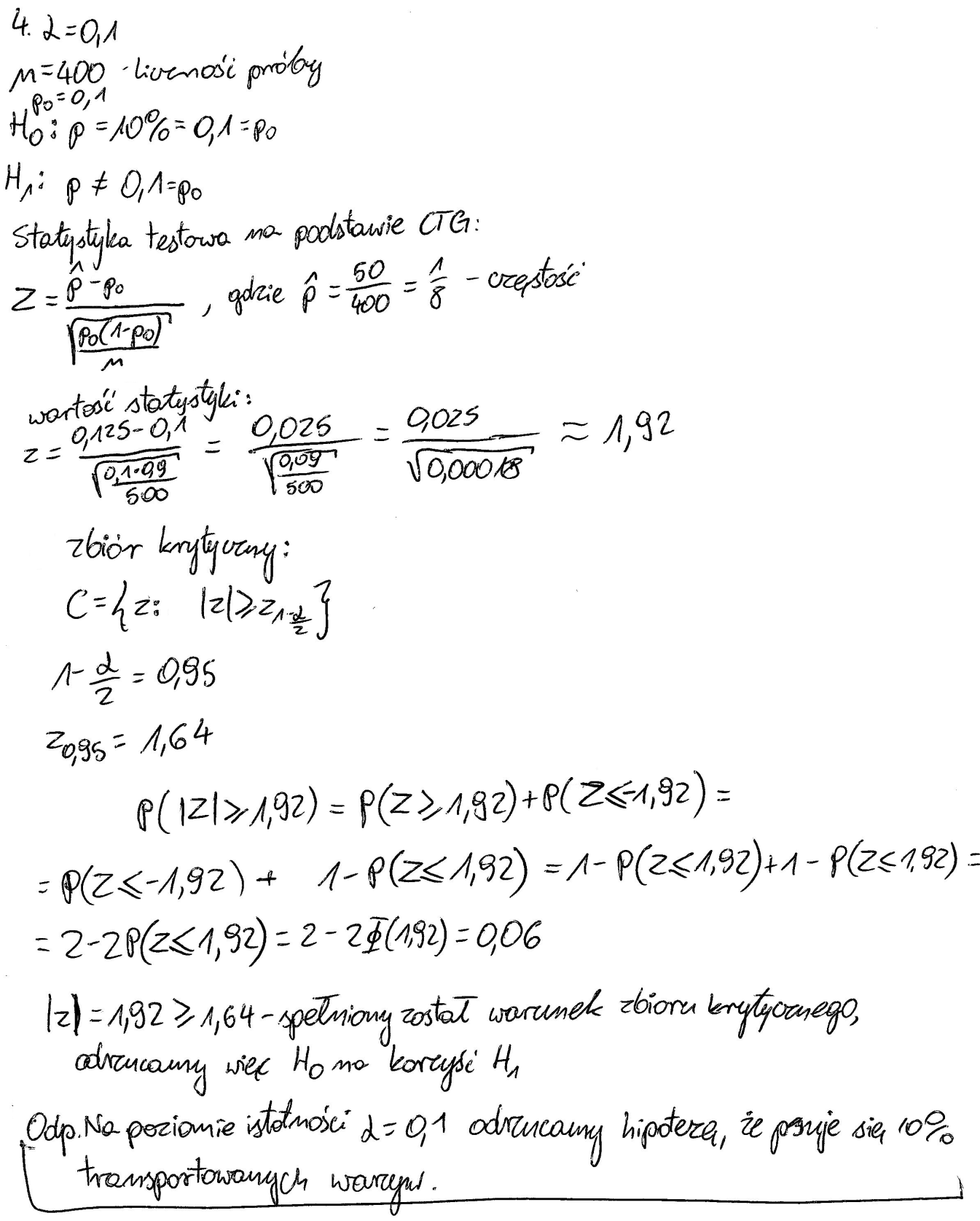 wykonałSławomir Jabłoński,s14736„przed”0,220,180,160,190,200,230,170,25„po”0,280,250,200,300,190,260,280,24